SY SCOUT Challenge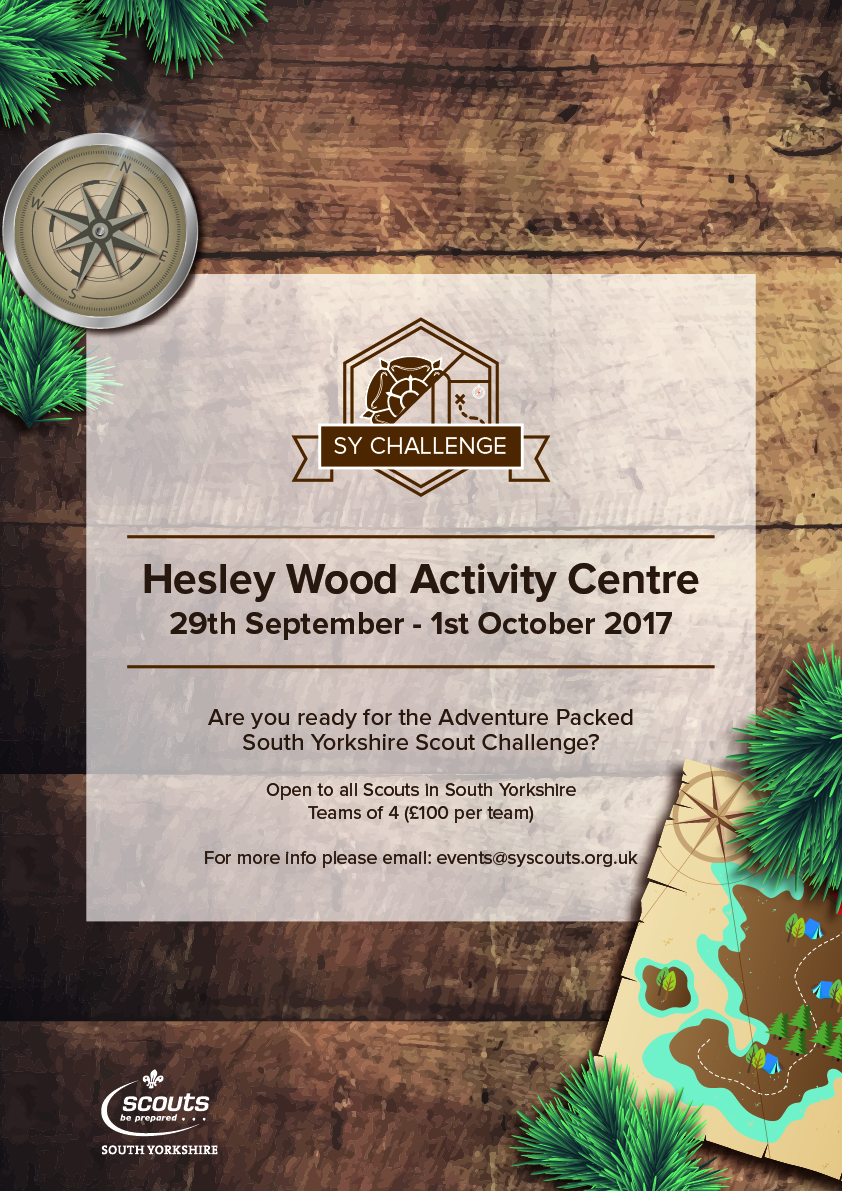 KIT LISTCrockery, Cutlery & Tea TowelShorts/TrousersT-shirts/JumpersUnderwearDay sack (to go off site with on Saturday)Lunchbox & Drinks BottleStrong Walking Boots/ShoesWaterproofsTowelWash KitSleeping Bag & Roll MatTorchTentSun Cream, Sun Glasses & HatMobile Phone per teamUniform Shirt & NeckerSpending MoneyTeddy (Optional)